Read Write IncThis week’s “Spag” (spelling, punctuation and grammar) theme is nouns. We will also be reminding ourselves of when and how to use capital letters first. Here are a variety of activities to work through with your child: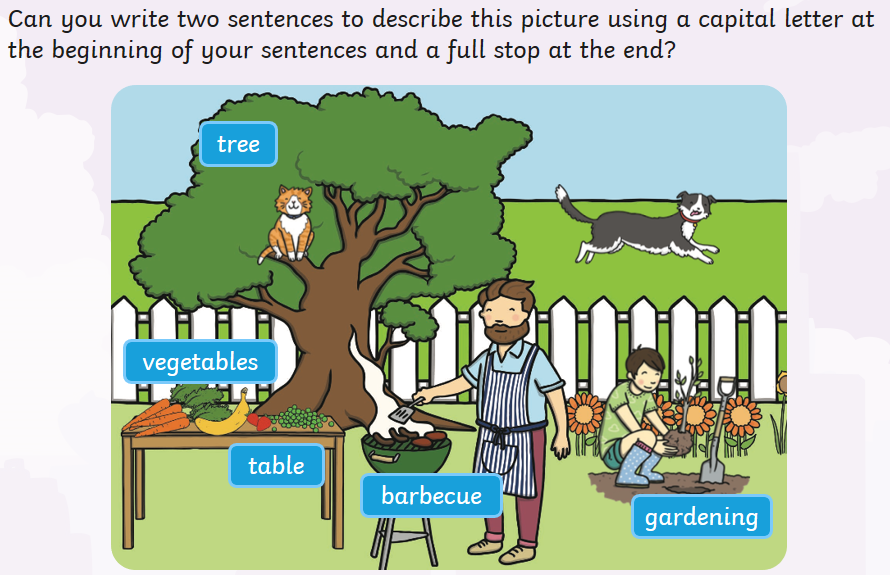 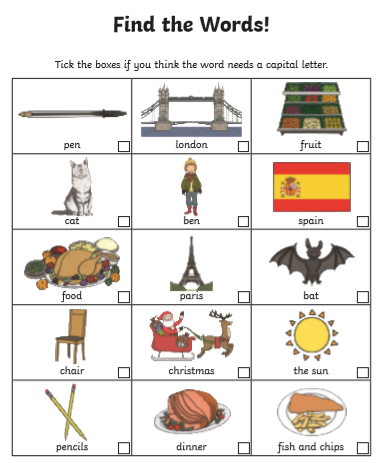 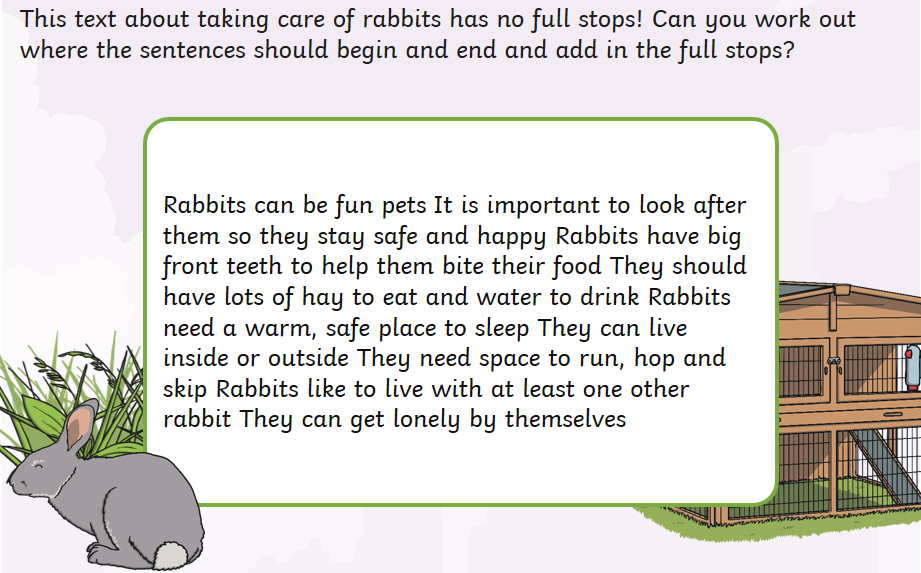 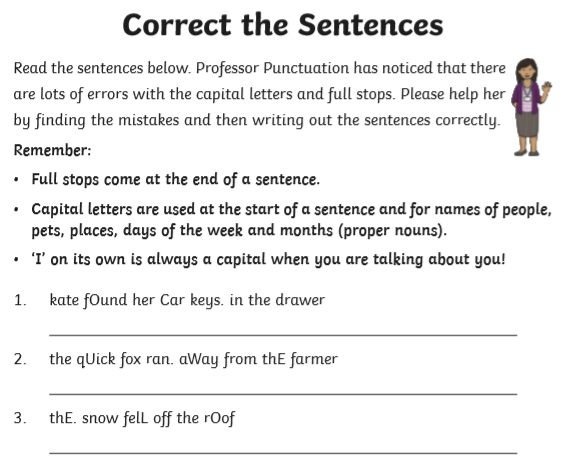 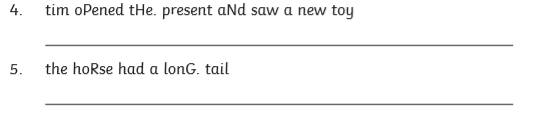                                              A Guide to Terminology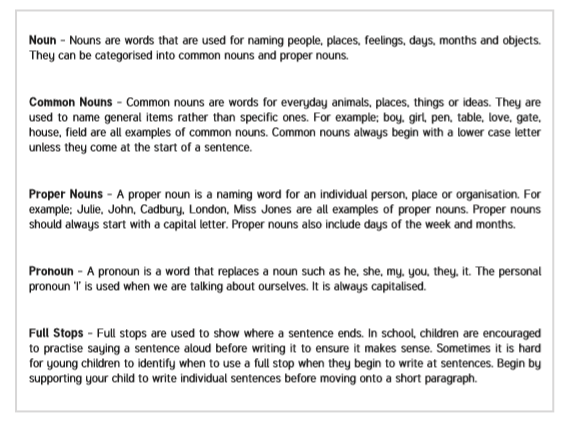 A noun is a naming word. It can name a person, place or thing. Look at the examples below.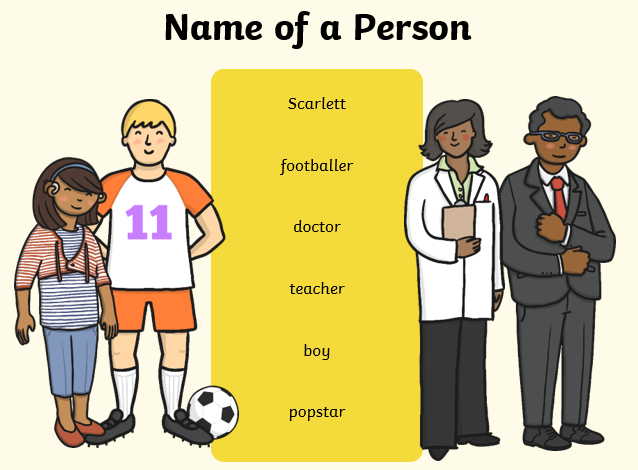 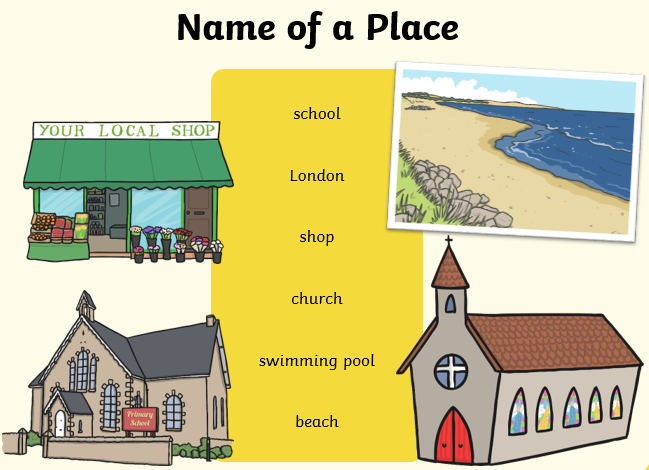 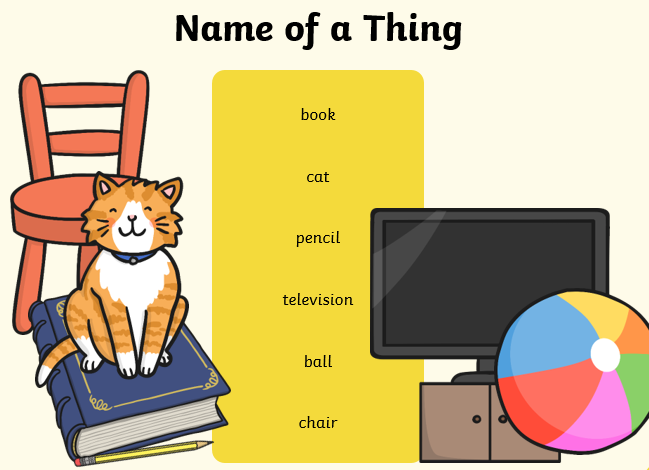 Put a circle around the nouns in the list below:candle     car       dog       tall      birdpretty      Josh     trousers    tree     coatdancing    brown   flying    t-shirt     hungryowl        plane    Sheffield   crispy    bedPut a circle around the Proper Nouns:man   Spiderman   Yorkshire   town   hamsterMr Bump   princess   day   Wednesday   chairRead the story below. Circle all the nouns and then decide if they are a person, place or thing. 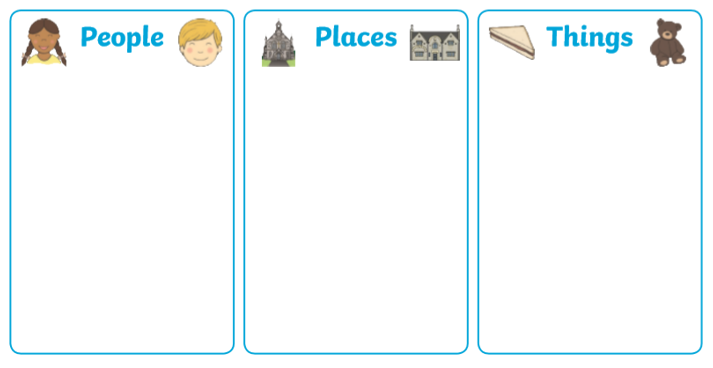 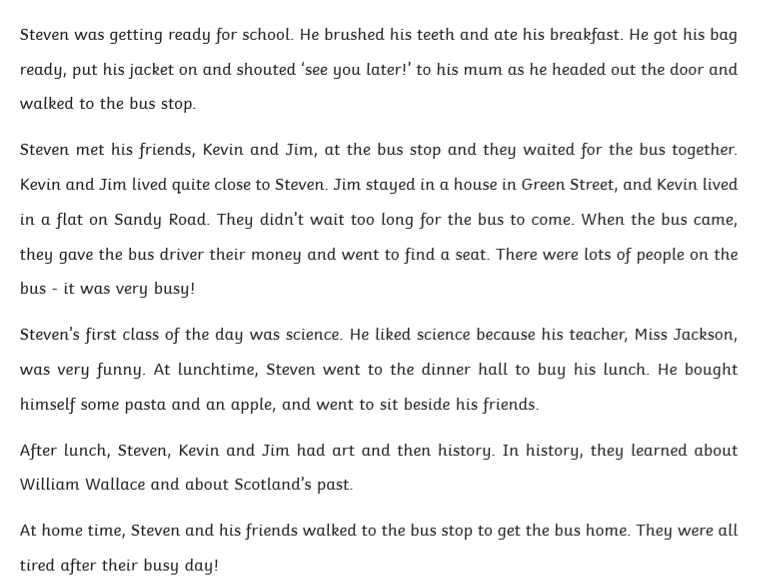 Add your own nouns to these sentences:The __________ played in the garden.“My _______ hurts!” shouted the boy.Look at the ___________ in the sky.Three cats sat on the ___________.A ___________ was walking through the forest.Whose _______ is this?My sister lives in ____________.The __________ splashed in the puddle.